Three star maths – Monday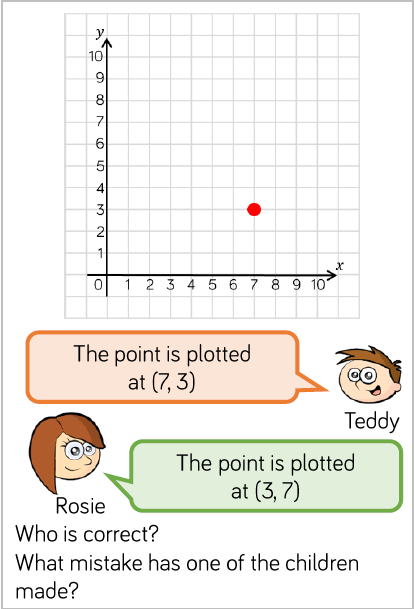 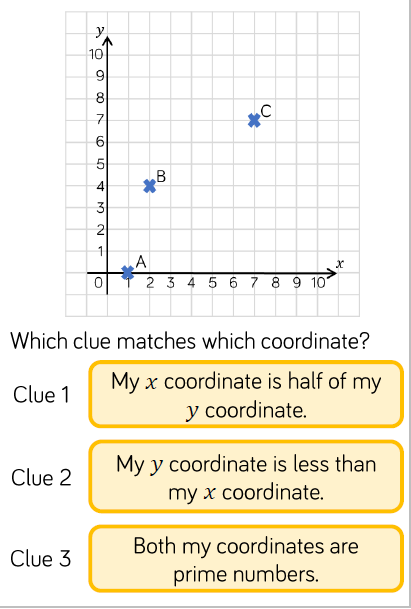 